П О С Т А Н О В Л Е Н И Е«21» сентября 2022 г.                                                                            № 21О мерах по укреплению пожарной безопасности в сельском поселении Новотатышлинский сельсовет муниципального района Татышлинский район Республики Башкортостан в осенне-зимний период 2022-2023 гг.В целях обеспечения пожарной безопасности в осенне-зимний пожароопасный период на территории сельского поселения Новотатышлинский сельсовет МР Татышлинский район РБ, во исполнение Федерального закона от 21.12.1994 №69-ФЗ «О пожарной безопасности», руководствуясь Федеральным законом от 06.10.2003 года №131-ФЗ «Об общих принципах организации местного самоуправления в Российской Федерации», а также постановлением Правительства Республики Башкортостан от 14.09.2012 года №319 «О ежегодном комплексе мероприятий по обеспечению пожарной безопасности в осенне-зимний период на территории Республики Башкортостан», и с целью предупреждения гибели и травматизма людей при пожарах, минимизации риска возникновения чрезвычайных ситуаций с наступлением осенне-зимнего пожароопасного периода 2022-2023 годов,ПОСТАНОВЛЯЮ:Утвердить План мероприятий по обеспечению пожарной безопасности на территории сельского поселения Новотатышлинский сельсовет МР Татышлинский район РБ в осенне-зимний пожароопасный период 2022-2023 годов. (Приложение).Рекомендовать руководителям образовательных учреждений обеспечить работоспособность автоматических систем пожарной сигнализации во всех образовательных учреждениях.Рекомендовать руководителям организаций, предприятий и учреждений принять меры по укреплению пожарной безопасности своих объектов, уделив особое внимание состоянию электрических сетей, систем отопления и пожарной сигнализации, наличию свободных путей эвакуации.Контроль за исполнением настоящего постановления оставляю за собой.Глава сельского поселенияНовотатышлинский сельсовет:                                           Рахимьянов Н.В.Приложение                                                                                                                                                                                                                             П Л А Нмероприятий по обеспечению пожарной безопасности на территории сельского поселения Новотатышлинский сельсовет муниципального района Татышлинский район Республики Башкортостан в осенне-зимний пожароопасный период 2022-2023 годов»  Управляющий делами:                                           Гильфанова И.С.Башкортостан РеспубликаһыТәтешле районымуниципаль районыныңЯны Тәтешле ауыл Советыауыл биләмəһе хакимиəте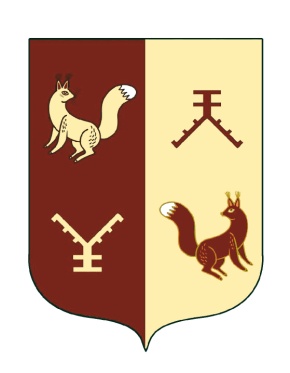 Администрация сельского поселения Новотатышлинский сельсовет муниципального района  Татышлинский район Республики  Башкортостан452838,Башкортостан  Республикаһы, Тəтешле районы, Яны Тәтешле  а., Мэктэб урамы,25тел.факс 8(34778)3-21-34novotatishl@ufamts.ru452838, Республика Башкортостан, Татышлинский район, с.Новые Татышлы,ул. Школьная, д.25тел.факс 8(34778)3-22-36novotatishl@ufamts.ru№ п/пНаименование мероприятийСрокисполненияИсполнитель12       3  41.Руководителям предприятий, организаций и учреждений независимо от форм собственности организовать обучение рабочих и служащих мерам пожарной безопасности, разработать планы противопожарных мероприятий и осуществить мероприятия по предотвращению пожаров в осенне-зимний период 2022-2023 г.г. Обеспечить выполнение предписаний УНД и ПР ГУ МЧС России по РБ на своих объектах в полном объеме. Осенне-зимний пожароопасный период 2022-2023 годовГлава сельского поселения, руководители предприятий,организаций и учреждений (по согласованию)2.Обеспечить передачу сигнала о срабатывании систем пожарной автоматики на объектах социальной сферы, образования и здравоохранения в ПСЧ-91      26 ПСО ФПС ГПС ГУ МЧС России по РБ по выделенным каналамОсенне-зимний пожароопасный период 2022-2023 годовГлава сельского поселения, руководители предприятий,организаций и учреждений (по согласованию)  3.Обеспечить необходимыми средствами пожаротушения производственные здания и помещения, строительные участки, объекты торговли, бытового обслуживания, детские дошкольные и общеобразовательные учреждения и другие объекты согласно норм положенности. ноябрь 2022 г. Глава сельского поселения, руководители предприятий,организаций и учреждений (по согласованию)4.Оборудовать здания и помещения системами автоматической пожарной сигнализации, имеющиеся отревизировать и привести в рабочее состояние, отремонтировать средства связи.ноябрь 2022 г.Глава сельского поселения, руководители предприятий,организаций и учреждений (по согласованию) 5.Усилить контроль за организацией безопасного проведения огневых работ во взрывоопасных и взрывопожароопасных помещениях, а также не допускать применения паяльных ламп и других способов с наличием открытого огня для отогревания замерзших труб. постоянноГлава сельского поселения, руководители предприятий,организаций и учреждений (по согласованию)6.Организовать размещение в административных зданиях и на производственных участках наглядной агитации о мерах пожарной безопасности (листовок, информационных стендов, уголков пожарной безопасности и т.д.).постоянноГлава сельского поселения, руководители предприятий,организаций и учреждений                 (по согласованию)7.Не допускать проведения праздничных мероприятий на объектах, где имеются нарушения правил пожарной безопасности.При нарушениях правил пожарной безопасностиГлава сельского поселения, руководители предприятий,организаций и учреждений (по согласованию)8.Не допускать использование пиротехнических изделий в период проведения массовых мероприятий в закрытых помещениях. постоянноРуководители предприятий,организаций и учреждений (по согласованию)9.Разработать графики проведения массовых новогодних и рождественских мероприятий на объектах социальной сферы (образование, культура), с последующим доведением их до  Янаульского межрайонного ОНДиПР УНДиПР ГУ МЧС России по РБ, ОМВД России по Татышлинскому районуУсилить смены дежурного персонала с привлечением представителей          ПСЧ-91 26 ПСО ФПС ГПС ГУ МЧС России по РБ при проведении праздничных мероприятий. до 16 декабря 2022 г.При проведении праздничных мероприятий Глава сельского поселения, директора школ, руководитель СМФК10.Организовать проверку состояния источников внутреннего и наружного противопожарного водоснабжения на территории организаций, проверить их на водоотдачу. Выявленные недостатки привести в работоспособное состояние. Обеспечить установку указателей пожарных гидрантов согласно ГОСТ 12.4.009-83 «Система стандартов безопасности труда. Пожарная техника для защиты объектов. Основные виды. Размещение и обслуживание», укомплектовать внутренние пожарные краны недостающими рукавами и стволами, вентилями. Пожарные рукава присоединить к кранам и стволам. до 15 октября 2022 г.Глава сельского поселения, руководители предприятий, организаций и учреждений(по согласованию)11.Очистить территории предприятий организаций и учреждений от сгораемых веществ и материалов, своевременно вывозить сгораемую тару, отходы производства. Запретить сжигание мусора в черте   на территорий предприятий, организаций и учреждений.постоянноГлава сельского поселения, руководители предприятий, организаций и учреждений (по согласованию)12.Организовать проведение очередных этапов профилактической операции «Жилище-2022» и  «Жилище-2023».ежемесячноПожарно-профилактическая группа сельского поселения13.Организовать работу по противопожарной агитации и пропаганде среди населения с обучением мерам пожарной безопасности в быту.постоянноАдминистрация СП14.Организовать показ короткометражных документальных фильмов на противопожарную тематику для учащихся школ ноябрь - февраль Образовательные организации  15.Организовать работу по очистке улиц, проездов по территории предприятий от снега для обеспечения свободного подъезда пожарной техники к заданиям, сооружениям и пожарным гидрантам. Очистку пожарных гидрантов проводить согласно погодным условиям, своевременно, по мере образования снежного покрова и льдасогласно погодным условиямГлава сельского поселения,  руководители предприятий,организаций и учреждений(по согласованию)16.Провести проверку состояния систем автоматической пожарной сигнализации, электрических сетей и замеры сопротивления изоляции электросетей. При обнаружении неисправности принять меры по их устранению. Обеспечить помещения, здания первичными средствами пожаротушения согласно нормам положенности.постоянноРуководители объектов образования, культуры, спорта,Руководители предприятий,организаций и учреждений17.Обеспечить наличие инструкции о действиях персонала по эвакуации людей из здания при пожаре, а также проводить ежеквартальные практические тренировки с отработкой действий персонала по обеспечению безопасной эвакуации людей постоянноРуководители предприятий,организаций и учреждений (по согласованию)18.Проинформировать письменно собственников заброшенных и ветхих строений, которые могут быть источниками возникновения и распространения пожаров, о необходимости ликвидации таких объектов. Ноябрь- декабрь2022 г. Глава сельского поселения (по согласованию)